                                                                                 27.10.2021    № 259-01-03-339 На основании статьи 40 Устава Уинского муниципального округа Пермского края и письма  И. о. министра  территориального развития Пермского края С. В. Усачевой от 22.10.2021 № СЭД-53-03.12-26 «О проведении сходов граждан на территории Пермского края» администрация Уинского муниципального округа 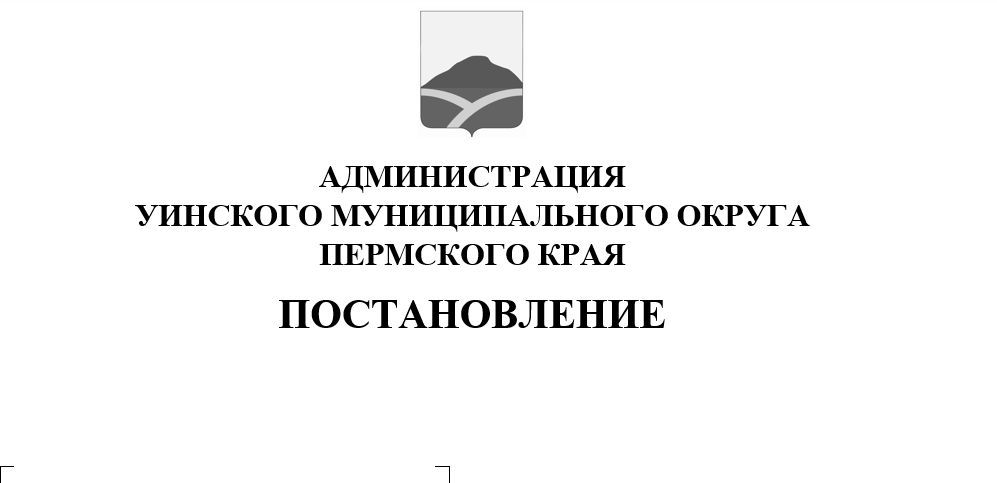 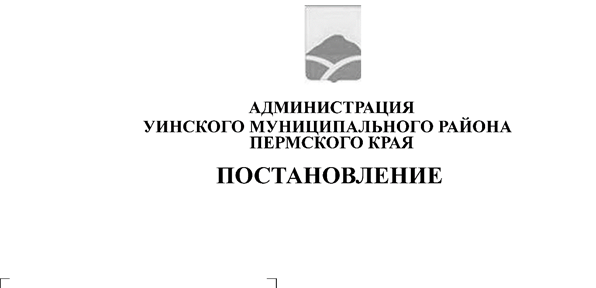 ПОСТАНОВЛЯЕТ:1.Отменить постановление администрации Уинского муниципального округа Пермского края от 18.10.2021 № 259-01-03-328  «О назначении схода граждан в целях выдвижения кандидатур на должность старосты в д. Митрохи, д. Курмакаш, д. Ломь Уинского муниципального округа».2. Настоящее постановление подлежит опубликованию в печатном средстве массовой информации газете «Родник – 1» и размещению на официальном сайте администрации Уинского  муниципального округа в сети «Интернет».3. Настоящее постановление вступает в силу со дня его официального опубликования.4. Контроль над исполнением постановления возложить на начальника Аспинского территориального управления администрации Уинского муниципального округа  Смирнову Ю. В.Глава муниципального округа – глава администрации Уинского муниципального округа                                                                        А.Н. Зелёнкин  